PERSBERICHT 24/10/2016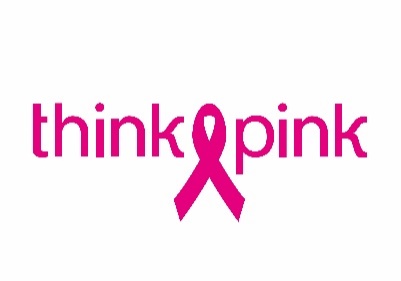 Overhandiging cheque Race for the Cure aan de Borstkliniek van Iris Ziekenhuizen ZuidBRUSSEL, 24 oktober 2016 – Op zondag 4 september 2016 organiseerde vzw Think-Pink de derde editie van de Race for the Cure in Brussel, samen met de Borstkliniek van de Iris Ziekenhuizen Zuid. Maar liefst 3.624 deelnemers verzamelden in de strijd tegen borstkanker. De opbrengst van de Race for the Cure gaat naar het project van de IZZ-borstkliniek: “Parenthèse bien-être”.Race for the Cure BrusselsDe Race for the Cure (RftC) werd voor het eerst georganiseerd in het Amerikaanse Dallas in 1983 en is ondertussen het grootste evenement wereldwijd in de strijd tegen borstkanker. De RftC wordt georganiseerd in meer dan 130 Amerikaanse steden en in verschillende landen over de hele wereld. Tijdens dit sportieve evenement kunnen deelnemers kiezen tussen een Run van 6 km of een Walk van 3 km.Doel is lotgenoten te laten zien dat ze er niet alleen voor staan in hun strijd tegen de ziekte. Daarom dragen zij een roze T-shirt, omringd door hun familie, vrienden en sympathisanten in een wit T-shirt.Op zondag 4 september verzamelden maar liefst 3.624 deelnemers in het Brusselse Ter Kamerenbos om hen te ondersteunen in hun strijd tegen borstkanker.ChequeoverhandigingDankzij de samenwerking tussen de nationale borstkankercampagne Think-Pink en de Borstkliniek van IZZ bracht deze editie van de Race for the Cure 5.000 euro op. Met dit bedrag kan de Borstkliniek van IZZ haar project “Parenthèse bien-être” verderzetten, en er een nieuwe activiteit aan toevoegen: oefeningen om opnieuw op kracht te komen.Sinds 2015 biedt “Parenthèse bien-être” lotgenoten namelijk een coconmoment, een adempauze waarin ze kunnen genieten van een ontspannende massage door een opgeleide massagetherapeut. Dankzij de opbrengst van de RftC Brussels 2016 kunnen ze er ook sporten onder begeleiding van een kinesist, die een opleiding oncorevalidatie volgde.De cheque werd overhandigd op donderdag 20 oktober 2016 tijdens een kaas-en-wijnavond die Think-Pink organiseerde als bedanking voor alle vrijwilligers die zich tijdens de Race for the Cure Brussels 2016 inzetten.De volgende editie van de Race for the Cure Brussels vindt plaats op zondag 10 september 2017 in Ter Kamerenbos.THINK-PINK vraagt aandacht voor borstkanker en financiert wetenschappelijk onderzoek dat de meest voorkomende kanker bij vrouwen bestrijdtThink-Pink heeft vier duidelijke doelstellingen: informeren, sensibiliseren, wetenschappelijk onderzoek financieren en zorg- en nazorgprojecten ondersteunen. Die doelstellingen maakt Think-Pink waar via drie fondsen. Zo helpt het Geef om Haar Fonds vrouwen bij de aankoop van een pruik. Met een klein gebaar of extra steun wil het Share your Care Fonds van Think-Pink het leven met of na borstkanker makkelijker maken, in en buiten borstklinieken. En het SMART Fonds van Think-Pink financiert wetenschappelijk onderzoek naar nieuwe methodes voor opsporing, behandeling en nazorg van borstkanker in België.Perscontact: Joke Carlier – 0479 76 36 00